A: RICERCA INNOVAZIONE INTERNAZIONALIZZAZIONE E QUALITA’PEC: industria_artigianato_energia@pec.regione.vda.itBando PASS - Programmi di Accesso a Servizi qualificati a sostegno dell'innovazione e della realizzazione di Studi di fattibilità preliminari ad attività di ricerca industrialeIl / La Sottoscritto / aCognome Nato /a a Residente inNome ProvinciaProvinciail	CAPIndirizzon.	Codice Fiscale	Tipo Documento di riconoscimenton.	Rilasciato dain data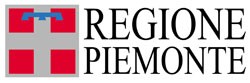 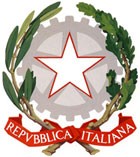 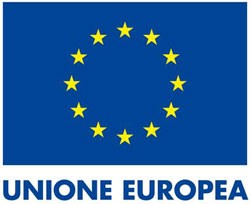 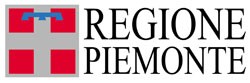 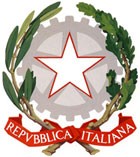 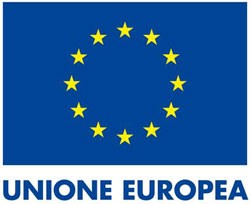 consapevole delle sanzioni penali previste in caso di dichiarazioni non veritiere e di falsità negli atti di cui all'art. 76 del D.P.R. 28 dicembre 2000, n. 445 e della conseguente decadenza dei benefici di cui all'art. 75 del citato decreto, nella qualità di Legale rappresentante/Soggetto delegato con potere di firma dell'Ente/Impresa sotto indicato, chiede di essere ammesso all'agevolazione a sostegno delle iniziative previste dalla misura.E a tal fine DICHIARA, ai sensi degli artt. 46 e 47 del D.P.R. 28 dicembre 2000, n. 445:ENTE/IMPRESAAnagraficaDenominazione o ragione sociale	.Forma giuridica	Codice Fiscale dell'ente/impresa	Partita IVA	Settore Primario (Ateco 2007)CodiceDescrizioneSettore attività economicaCodice	DescrizioneData di costituzione	(Per le ditte individuali, indicare la data di attribuzione della Partita IVA)Iscritta al Registro Imprese di	Sede legaleComuneProv.CAPIndirizzon.	TelefonoIndirizzo PECIndirizzo Email	Persona dell'impresa autorizzata ad intrattenere contattiCognomeNomeCodice Fiscale	TelefonoE-mailSocietà di consulenza autorizzata ad intrattenere contattiCodice Fiscale Partita IVADenominazione o ragione sociale Comune	Prov.CAP	Indirizzo	n. Telefono		E-mailConsulente autorizzato ad intrattenere contattiCognome	Nome Codice FiscaleTelefono	E-mailEstremi bancariIBANBICIntestatario C/C	INFORMAZIONI GENERALI SULL'IMPRESAProfilo dell'impresaBreve sintesi della attività dell'impresaProprietà dell'impresaCapitale sociale	SociAziende controllantiAziende controllateDati di bilancioRiportare i dati relativi agli ultimi due bilanci chiusi e approvatiRisorse UmaneU.L.A. (Unità lavorative annue rilevate al momento della presentazione della domanda)Dimensione d'impresaDimensione dell'impresa (micro, piccola, media, grande)1	1 Si rimanda alla Classificazione d'Impresa indicata nella Raccomandazione 2003/361/CE della Commissione Europea.Progetti di R&S in corsoProgetti di R&S ancora in corso alla data odierna per i quali è stato richiesto e ottenuto il sostegno pubblico:Dichiaro che non ci sono progetti di R&S ancora in corso alla data odierna per i quali è stato richiesto e ottenuto il sostegno pubblicoINFORMAZIONI SUL PROGETTO PROPOSTO A FINANZIAMENTOCaratteristiche del progettoTipologia di beneficiario/Linea di intervento	Polo di riferimento/appartenenzaAssociato / Non Associato ad un PoloSi, sono già associato ad un Polo.No, non sono ancora	 associato ad un Polo.Polo di riferimento/appartenenzaAbstract del progettoAcronimo progetto TitoloSintesi progetto (breve descrizione dell'intervento)Durata prevista per la completa realizzazione del progetto di investimento:(espressa in mesi)Collaborazione		Progetti/studi in collaborazione  		Nessuna collaborazione Ruolo del presentatore nel progetto	Capofila 	Partner	SediSede 001Tipo Sede		Amministrativa/intervento  			Intervento 		Amministrativa Comune			Prov.					CAPIndirizzo					n.	Telefono	Indirizzo PEC utilizzato per le comunicazioni con A.d.G. Settore(Ateco 2007)Codice								DescrizioneDichiaro che la sede intervento è sul territorio valdostano PremialitàSPESEIndicare gli importi in euro al netto dell'IVA a meno che risulti indetraibilePiano delle speseDettaglio dei costiTIPOLOGIA DI AIUTO E AGEVOLAZIONE RICHIESTASulla base dell'importo dell'investimento proposto di €, si richiede un'agevolazione pubblica a valere sulla seguente base giuridica:Tipologie di aiutoe avente la seguente forma:Forme di agevolazioneALLEGATIElenco allegatiIL SOTTOSCRITTO INOLTRE DICHIARA:di essere a conoscenza dei contenuti del bando e della normativa di riferimento e di accettarli incondizionatamente e integralmente, unitamente ad usi, norme e condizioni in vigore;di accettare l'istruttoria amministrativa (ricevibilità, ammissibilità e valutazione tecnico/finanziaria) condotte da Regione Valle d'Aosta e/o Finaosta , ivi comprese tutte le verifiche effettuate attraverso banche dati esterne a Regione Valle d'Aosta e/o Finaosta ;che per la realizzazione dell'intervento:sono stati acquisiti i necessari provvedimenti autorizzatori sono stati richiesti i necessari provvedimenti autorizzatorinon sono previste autorizzazioniche le attività R&S e gli investimenti oggetto della presente richiesta di agevolazione sono da realizzarsi ex novo e non sono state già intraprese attività finalizzate alla loro realizzazione;che per le medesime spese proposte a contributo nell'ambito della presente domanda, il richiedente-direttamente o tramite soggetti da esso controllati o ad esso collegati - non ha presentato altre domande di agevolazione, oppure ha presentato domanda per poter accedere alle agevolazioni che di seguito elenca:che l'impresa è in attività, non è stata deliberata la liquidazione volontaria dell'impresa e che l'impresa non è soggetta ad alcuna procedura concorsuale;che l'impresa ha prospettive di sviluppo e continuità aziendale;che l'impresa non rientra nella definizione di "impresa in difficoltà" così come prevista all'art. 2 punto18) del Regolamento (UE) 651/2014;che il progetto, oggetto della presente domanda di agevolazione, non include attività che facevano parte di un'operazione che è stata o dovrebbe essere stata oggetto di una procedura di recupero, a seguito della rilocalizzazione di una attività produttiva al di fuori dell'area interessata dal programma;che i dati e le notizie forniti con la presente domanda ed i relativi allegati sono veritieri e aggiornati, che non sono state omesse passività, pesi o vincoli esistenti sulle attività;l'insussistenza della sanzione amministrativa prevista all' art. 9, c. 2 lett. d) d.lgs. 231/2001 consistente nell'esclusione da agevolazioni, finanziamenti, contributi o sussidi e l'eventuale revoca di quelli già concessi;che ai fini della presentazione della domanda di agevolazione è stata destinata la marca da bollo, di cui copia in allegato, e che la suddetta non è stata e non sarà utilizzata per qualsiasi altro adempimento (ai sensi dell'art. 3 del decreto ministeriale 10/11/2011);di essere a conoscenza delle cause di revoca di cui al paragrafo 6.1 dell'allegato 4 al bando e, inoltre, che in caso di mancato rispetto di uno qualsiasi degli impegni sotto indicati, potrà essere immediatamente revocata totalmente o parzialmente l'agevolazione erogata, con obbligo di restituire quanto in tale momento risulterà dovuto per capitale, interessi, spese ed ogni altro accessoriodi essere a conoscenza che Finaosta S.p.A. non intrattiene alcun rapporto particolare di collaborazione con società o liberi professionisti che svolgano l'attività di consulenza o assistenza nella presentazione della presente domanda; le eventuali deleghe a professionisti, consulenti o società terze nella presentazione della domanda costituiscono unicamente autorizzazione a intrattenere contatti con Finaosta S.p.A. in nome e nell'interesse del sottoscritto senza alcuna agevolazione e/o privilegio;di aver partecipato alla concezione del progetto, di contribuire alla sua attuazione e di condividerne rischi e risultati;qualora soggetto impresa/OdR, di conoscere gli obblighi di bilancio prescritti dall'art.1, commi 125 e 127 della Legge 124 del 4 agosto 2017. L'impresa dichiara altresì di conoscere che l'inosservanza di tale obbligo comporta ex lege la restituzione delle somme ai soggetti eroganti Regione Valle d'Aosta e/o Finaosta ;qualora soggetto associazione/Onlus/fondazione, di conoscere gli obblighi di pubblicità prescritti dall'art.1, commi 125 e 127 della Legge 124 del 4 agosto 2017. Il Beneficiario dichiara altresì di conoscere che l'inosservanza di tale obbligo comporta ex lege la restituzione delle somme ai soggetti eroganti Regione Valle d'Aosta e/o Finaosta ;che le attività oggetto della presente domanda sono svolte nel rispetto del d.lgs. 09/04/2008 n. 81 in materia di tutela della salute e della sicurezza nei luoghi di lavoro;di prendere atto che, ai sensi dell'art. 125, paragrafo 4, lettera c) del Reg. UE 1303/2013, al fine di adempiere all'obbligo di istituire misure antifrode, i dati personali verranno messi a disposizione della Commissione Europea attraverso l'applicativo informatico ARACHNE, per l'individuazione di indicatori per il rischio di frode.SI IMPEGNA ALTRESÌ A:comunicare tempestivamente all'Amministrazione concedente ogni variazione delle informazioni contenute nel presente documento sia essa tecnica, economica o anagrafica;concludere il progetto e presentare la rendicontazione nei tempi e nei modi previsti dal Bando, pena l'inammissibilità delle relative spese e/o revoca dell'agevolazione concessa;garantire un sistema di contabilità separata o una codificazione contabile adeguata per tutte le transazioni relative all'operazione;consentire i controlli da parte degli enti competenti;fornire le informazioni necessarie per il monitoraggio finanziario, fisico e procedurale periodico e per la sorveglianza delle iniziative finanziate, compresa la relazione tecnico-economica sullo stato di avanzamento del progetto;ottemperare agli obblighi di informativa al pubblico, circa il fatto che l'investimento ha beneficiato di una sovvenzione a carico del bilancio regionale, statale e unionale, secondo le modalità previste dal bando;Domanda inviabile dal: 30/10/2019 16:02archiviare tutta la documentazione secondo quanto previsto nel bando. Detta archiviazione deve essere accessibile senza limitazioni, ai fini di accertamento e verifica, alle persone e agli organismi di controllo;assicurare il rispetto della normativa nazionale vigente in tema di conflitto di interessi, anticorruzione, trasparenza, controlli interni;garantire il rispetto delle politiche delle pari opportunità e non discriminazione;consentire il libero accesso presso la propria sede, ogni singolo edificio oggetto del progetto e relativo cantiere, ai funzionari della Regione Valle d'Aosta e/o Finaosta Spa, ai componenti del Comitato di valutazione, ai soggetti a ciò incaricati dalla Regione, dallo Stato o dalla Commissione Europea, al fine di consentire eventuali ispezioni e controlli, l'attività di raccolta dati e il monitoraggio dell'iniziativa;qualora soggetto impresa/OdR che svolga attività economica nel progetto, iscrivere, ai sensi degli obblighi di bilancio prescritti dall'art.1, commi 125 e 127 della Legge 124 del 4 agosto 2017, a decorrere dal 2018, l'importo delle sovvenzioni, contributi e comunque vantaggi economici ricevuti in esito alla presente domanda, per un importo superiore ad euro 10.000, nella nota integrativa del bilancio di esercizio e nella nota integrativa dell'eventuale bilancio consolidato;qualora soggetto associazione/Onlus/fondazione che intrattenga rapporti economici con le pubbliche amministrazioni e con i soggetti di cui all'articolo 2-bis del decreto legislativo 14 marzo 2013, n. 33, pubblicare sul proprio sito o portale digitale, ai sensi degli obblighi prescritti dall'art.1, commi 125 e 127 della Legge 124 del 4 agosto 2017, entro il 28 febbraio dell'anno successivo a quello della concessione, l'importo delle sovvenzioni, contributi e comunque vantaggi economici ricevuti in esito alla presente domanda, per un importo superiore ad euro 10.000.produrre ogni ulteriore documentazione, anche sotto forma di autocertificazione, che Regione Valle d'Aosta e/o Finaosta S.p.a. riterrà utile richiedere ai fini dell'iter istruttorio;comunicare tempestivamente alla Regione Valle d'Aosta e a Finaosta S.p.a. l'eventuale ottenimento di altre forme di incentivazione cumulabili con il presente disciplinare al fine di una eventuale rideterminazione dell'agevolazione;rispondere alle indagini che la Regione Piemonte avvierà in merito ai progetti realizzati a testimonianza dei risultati raggiunti in stretta relazione con il sostegno pubblico alle iniziative; a tale fine verranno predisposte rilevazioni ad hoc nelle fasi ex ante, in itinere e ex post su indicatori che saranno individuati nel corso della realizzazione della misura attraverso il supporto di esperti.Il sottoscritto dichiara di aver preso visione dell'informativa sul trattamento dei dati personali, contenuta nella relativa Sezione del Bando.Il sottoscritto dichiara di aver preso visione delle regole di compilazione della domanda.Il sottoscritto dichiara di aver preso visione di tutti i punti indicati in questa pagina, nelle sezioni "Dichiarazioni" e "Impegni", ex artt. 1341 e 1342 del Codice Civile.Il presente documento deve essere firmato digitalmente prima dell'invio telematico.Codice FiscaleDenominazione SociQuota %Ultimo esercizio finanziario chiuso31/12/2018Penultimo esercizio finanziario chiuso31/12/2017Spese R&STotale crediti verso clientiCrediti commerciali - solo se scadutiDisponibilità liquide (Voce C.IV "Totale disponibilità liquide" dello Stato Patrimoniale Attivo)Totale bilancio (Totale attivo)Totale Patrimonio nettoDebiti verso soci per finanziamenti (voce D 3 Stato Patrimoniale Passivo "Totale debiti verso soci per finanziamenti")Debiti verso banche (Voce D 4 Stato Patrimoniale Passivo "Totale debiti verso banche")Totale debiti verso fornitoriDebiti verso fornitori - solo se scadutiDebiti verso imprese collegate (Voce D 10 Stato Patrimoniale Passivo "Totale debiti verso imprese collegate")Debiti verso controllanti (Voce D 11 Stato Patrimoniale Passivo "Totale debiti verso controllanti")Totale debiti tributariDebiti tributari - solo se scadutiRicavi (voce A1 conto economico)Totale Valore della produzione (voce A del conto economico)Variazioni dei lavori in corso su ordinazione (voce A 3 del conto economico)Ammortamenti immateriali (Voce B 10 a) del conto economico)Ammortamenti materiali (Voce B 10 b) del conto economico)Totale Costi della produzione (voce B del conto economico)Proventi finanziari (Voce C16 del conto economico "Totale altri proventi finanziari")Interessi passivi rettificati (Voce C 17 del conto economico "Totale interessi e altri oneri finanziari")EBITDA (Differenza tra valori e costi della produzione + Ammortamenti materiali + Ammortamenti immateriali)EBIT (Differenza tra valori e costi della produzione + Proventi finanziari + Proventi gestione accessoria - Oneri gestione accessoria)Indice di rotazione del magazzino (scarico di magazzino/ scorta media)DSO (Days Sales Outstanding) Tempo Medio di Incasso dei creditiDPO (Days payable outstanding) Tempo Medio di pagamento dei fornitoriU.L.A (unità lavorative annue)UominiDonneTotaleDirigentiQuadriImpiegatiOperaiPersonale non strutturatoTotaleSommatoria costi residui sui progetti in corso alla data odiernaSommatoria costi sui progetti presentati sul presente BandoTotale sommatoria costiSommatoria contributi richiesti sui costi residui dei progetti in corso alla data odiernaSommatoria contributi richiesti sui progetti presentati sul presente BandoTotale sommatoria dei contributiTipologie di interventoDettaglioProgetti di ricerca e sviluppoStudi di fattibilità tecnicaServizi qualificati per la ricerca e l'innovazioneServizi di audit e assessment del potenziale e dell'impatto socialeSupporto alla ricerca e sviluppo e all'innovazione di prodotto e/o processo nella fase di concettoSupporto all'introduzione di nuovi prodottiGestione e valorizzazione della proprietà intellettuale Supporto all'innovazione dell'offertaSupporto al cambiamento organizzativo, inclusa l’innovazione organizzativa mediante gestione temporanea di impresa (Temporary Management – TM)Supporto alla certificazione avanzataServizi per l'efficienza e la responsabilità ambientale Servizi di miglioramento dell'efficienza delle operazioni produttiveGestione della catena di fornituraDescrizioneDatoValoreProgetto in collaborazioneindicare SI se richiesta (Si veda la tabella riportata all'art. 2.7 del Bando)Voci di spesaImporto totaleProgetti di ricerca e sviluppoSpese per il personaleSpese per apporti in naturaSpese generaliSpese per strumenti e attrezzatureSpese per servizi di consulenza e servizi equivalentiSpese per materialiTotaleInterventoVoce di spesaDescrizione servizio/beneFornitoreImporto propostoProgetti di ricerca e sviluppoSpese per il personaleCosti del personaleProgetti di ricerca e sviluppoSpese per servizi di consulenza e servizi equivalentiServizi di consulenzaProgetti di ricerca e sviluppoSpese generaliSpese generaliBase giuridicaDettaglioRegolamento (UE) 651/2014	art. 25, Reg. (UE) 651/2014 - Aiuti a progetti di ricerca e sviluppoForma di agevolazioneImportoContributo a fondo perdutoTotaleTipologiaNome documento allegatoFotocopia marca da bollo annullataImpegno alla costituzione di accordo contrattuale